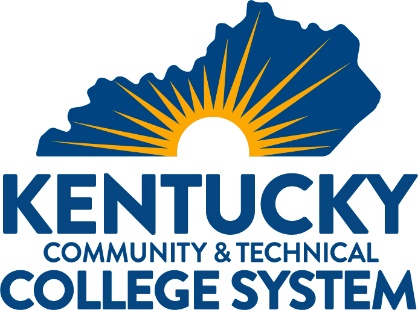 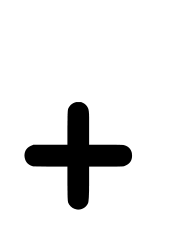 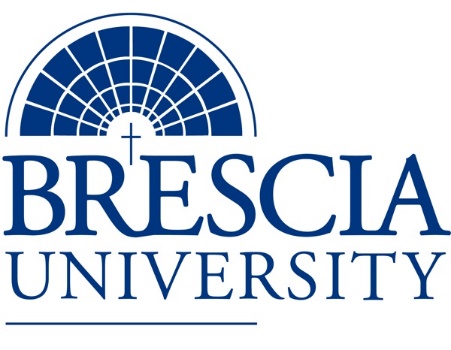 TRANSFER PATHWAY GUIDEAssociate of Applied Science to Bachelor in Integrated Studies Industrial Chemical TechnologyOverviewCompletion of the following curriculum will satisfy the requirements for Associates of Applied Science at the Kentucky Community and Technical College System and leads to a Bachelor’s Degree at Brescia University. Admission RequirementsOfficial transcript from all schools attended.  Combined grade point of average of a 2.0 or higher.Degree RequirementsStudents can apply to Brescia University at: https://www.brescia.edu/apply/ For any questions or additional information on tuition, deadlines, or start dates, please email BUconnections@brescia.eduGeneral Transfer RequirementsBrescia University can accept up to 77 hours of transfer credit from KCTCS from their associate of applied science for courses where a student made a grade of C or above.KCTCS AAS TO BU’s Bachelor Degree CHECKLIST Kentucky Community and Technical College SystemCategory 1: KCTCS General Education Core Requirements (19 hours)*World History is required at Brescia University. If not taken at KCTCS, will need to be taken at Brescia.Category 2: KCTCS Technical and Support Component (42-48 hours)BRESCIA UNIVERSITYMajor Requirements for Integrated Studies, Emphasis in BusinessUpdated: {8-26-2020}KCTCS CourseCourse or CategoryCredits{Institution}
CourseCompletedENG 101Writing I 3CHE 140Introductory General Chemistry 3CHE 145Introductory General Chemistry Lab 1 MAT 150College Algebra 3COM 181Basic Public Speaking 3Social/Behavioral Sciences 3Heritage/Humanities* 3Subtotal General Education Core Courses19KCTCS CourseCourse or CategoryCredits{Institution}
CourseCompletedDigital Literacy or demonstrated competency 0-3AET 110Introduction to Circuit Analysis 4APT 142Instrumentation4ICT 186 Introduction to Process Technology 3ICT 192Process Technology Equipment 4ICT 194Process Technology Systems 4ICT 196Process Technology Operations 3ICT 200Process Troubleshooting 4ICT 230 OR ISX 101Health, Safety, & Environmental Practices OR Introduction to Industrial Safety 3ICT 280Capstone in Industrial Chemical Technology 2ITE 250Team Dynamics and Problem Solving 3QMS 101Introduction to Quality Systems 3PHY 171 OR PHY 152 AND PHY 162Applied Physics OR Introductory Physics II AND Introductory Physics II Lab 4ELT 295 OR COE 199Independent Problems OR Co-operative Education 1-4Subtotal AAS Technical Courses42-48Brescia University CourseCourse NameCredits{Institution} CourseTaken at KCTCSEng 102Writing II3Eng 201Intro to Fiction3CS 105Office Applications3Spn 101 GER Foreign Language3Drm 325Oral Interpretation (GER UD Fine Arts)3Eng 341 or 342GER UD Literature3Phl 346 Business Ethics (GER UD Philosophy)3Psy 105Intro to Psychology (GER Social Beh Sci)3Th 318Faith & Justice (GER UD Theology)3BAd 301Business Law 3BAd 405Management Information Systems3BAd 410Public Regulation of Business3Mgt 306Management Concepts3Mkt 307Marketing Concepts3BAd 418 Quantitative Methods for Business3Mgt 315 Personnel/Human Resource Management3IS 499Sr. Capstone (Final Paper Required)3SW 310 Social Issues and Diversity (UD Elective)3Mgt 308Organizational Behavior (Or another UD Elective)3Eco 201Principles of Economics I (or another Free Elective)3Eco 202Principles of Economics II (or another Free Elective)3Subtotal BRESCIA Credit Hours61-67Total Baccalaureate Degree Credit Hours128